На основу члана 10. Правилника за доделу средстава за подизање нових рибњака и реконструкцију постојећих на територији АП Војводине за 2022. годину („Службени лист  АПВ“ број 5/22) покрајински секретар за пољопривреду, водопривреду и шумарство дана 19.05.2022. године доноси
ОДЛУКУ
о опредељивању средстава по Конкурсу за доделу средстава за подизање нових рибњака и реконструкцију постојећих на територији АП Војводине за 2022. годину
I
1.Средства за суфинансирање за доделу средстава за подизање нових рибњака и реконструкцију постојећих на територији АП Војводине за 2022. годину висини од 20.000.000,00 динара, предвиђена чланом 11. и 23. став 4.  Покрајинске скупштинске одлуке о буџету АП Војводине за 2022. годину („Службени лист АПВ“, брoj 54/21), у вези са Покрајинском скупштинском одлуком о програму заштите, уређења и коришћења пољопривредног земљишта на територији Аутономне покрајине Војводине у 2022. години („Службени лист АПВ“, број 54/21) по спроведеном Конкурсу за доделу средстава за подизање нових рибњака и реконструкцију постојећих на територији АП Војводине за 2022. годину, који је објављен у дневном листу „Дневник“ дана 17.01.2022. године („Службеном листу АПВ“, број 5/22) и сајту Покрајинског секретаријата, по Правилнику за за доделу средстава за подизање нових рибњака и реконструкцију постојећих на територији АП Војводине за 2022. годину („Службени лист АПВ“ број 5/22), сходно бодовној листи коју је утврдила Комисија за спровођење Конкурса за расподелу средстава из буџетског фонда за развој ловства АП Војводине за 2022. годину од дана 17.05.2022. године расподељују се:Одбацују се пријаве :
1.2 суфинансирање подизање нових рибњака и реконструкцију постојећихОдбијају се пријаве :
1.3 суфинансирање подизање нових рибњака и реконструкцију постојећихсуфинансирање подизање нових рибњака и реконструкцију постојећих – подносилац пријаве одустао2.Након доношења одлуке о додели бесповратних средстава, покрајински секретар у име Покрајинског секретаријата закључује уговор о додели средстава с корисником, којим се регулишу права и обавезе уговорних страна.3.Ову одлуку обајвити на сајту Покрајинског секретаријат за пољопривреду, водопривреду и шумарство.О б р а з л о ж е њ е
Покрајински секретаријат за пољопривреду, водопривреду и шумарство (у даљем тексту: Секретаријат), објавио је Конкурс за доделу средстава за подизање нових рибњака и реконструкцију постојећих на територији АП Војводине за 2022. годину (у даљем тексту: Конкурс) у дневном листу „Дневник“ дана 17.01.2022. године и „Службеном листу АПВ“ број 5/22 године и донео је Правилник за спровођење Конкурса за доделу средстава за подизање нових рибњака и реконструкцију постојећих на територији АП Војводине за 2022. годину (Службени лист АПВ“ број 5/22) (у даљем тексту: Правилник).Чланом 10. Правилника је прописано да Комисија разматра пријаве поднете на Конкурс и сачињава предлог Одлуке о додели средстава, а да коначну одлуку доноси Покрајински секретар за пољопривреду, водопривреду и шумарство. Комисија је доставила Записник о раду са предлогом одлуке о опредељивању средстава бр. 104-401-247/2022-07-1 од 17.05.2022. године.за суфинансирање подизање нових рибњака и реконструкцију постојећих, пристигло 8 пријавасве пријаве су благовремене, Табела 1. 1. пријаве за подизање нових рибњака и реконструкцију постојећих са укупном пројектном ценом и износом тражених средства Табела 1.2. пријаве које неиспуњавају услове прописане Правилником за доделу средстава за подизање нових рибњака и реконструкцију постојећих на територији АП Војводине за 2022. годинуТабела 1.3. Прајаве које се одбијају због недостатка средставаТабела 1.4. Прајава од које је подносилац пријаве одустао6 пријавa испуњавају услове прописане Правилником за доделу средстава за подизање нових рибњака и реконструкцију постојећих на територији АП Војводине за 2022. годину  Табела 1.4. бодовна листа пријава за доделу средстава за подизање нових рибњака и реконструкцију постојећих које испуњавају услове прописане Правилником за доделу средстава за подизање нових рибњака и реконструкцију постојећих на територији АП Војводине за 2022. годину и преглед пријава за подизање нових рибњака и реконструкцију постојећих за које се предлаже закључење уговора између Покрајинског секретаријата за пољопривреду водопривреду и шумарство и подносиоца пријаве као корисника средстава 1.1. суфинансирање подизање нових рибњака и реконструкцију постојећихОдбацују се пријаве :
1.2 суфинансирање подизање нових рибњака и реконструкцију постојећихОдбијају се пријаве :
1.3 суфинансирање подизање нових рибњака и реконструкцију постојећихсуфинансирање подизање нових рибњака и реконструкцију постојећих – подносилац пријаве одустао1.4. суфинансирање подизање нових рибњака и реконструкцију постојећих                                                                                                                                                  Покрајински секретар
                                                                                                                                                   Чедомир БожићПосл. број: 104-401-247/2022-07-О
Доставити:
- Обрађивачу
- Одељење за нормативно-правне, управно-правне и опште послове
- Одељење за планирање и извршење буџета и агроекономику
- За сајт у електонској форми
- За предмет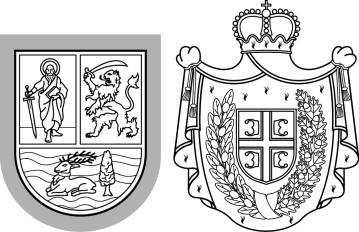 Република СрбијаАутономна покрајина ВојводинаПокрајински секретаријат запољопривреду, водопривреду и шумарствоБулевар Михајла Пупина 16, 21000 Нови СадТ: +381 21 487 44 11, +381 21 456 721   Ф: +381 21 456 040psp@vojvodina.gov.rs
БРОЈ: 104-401-247/2022-07-О                                                           ДАТУМ: 19.05.2022. годинеР.бр.Подносилац пријавеМесто - СедиштеПројекатЗбир бодоваОдобрен износУчешће ПС
%Учешће
корисника за
УговорУчешће
корисника %Укупна вредност
радова1Капетански рит рибарство дооКањижаРеконструкција постојећих рибњака904.700.000,0065,712.453.046,0034,297.153.046,002Баракуда безбедност дооСечањРеконструкција постојећих рибњака803.900.000,0065,612.043.800,0034,395.943.800,003Рибњак Двор, дооЖитиштеРеконструкција постојећих рибњака804.720.000,0065,852.448.282,0034,157.168.282,004Žeravica Fishing & Hunting dooПландиштеРеконструкција постојећих рибњака754.720.000,0065,322.505.540,0034,687.225.540,005"Еделински" дооРуски КрстурРеконструкција постојећих рибњака651.960.000,0064,751.067.200,0035,253.027.200,00УКУПНО:УКУПНО:УКУПНО:УКУПНО:УКУПНО:20.000.000,0030.517.868,0010.517.868,00Р.бр.Број омотаДатум пријемаГрад или ОпштинаПодносилац пријавеМесто  - Седиште Разлози одбацивања пријава 1.104-401-3681/2022-0721.02.2022.ОџациСлавко Димић ПРДероњеСлавко Димић ПР, као подносилац пријаве за подизање нових рибњака, је регистрован као предузетник, а расписаним конкурсом је прописано да право пријаве има правно лице – привредно друштво и земљорадничка задруга. Чланом 3. Правилника предвиђено је минимално учешће подносиоца пријаве од 30% од укупне висине инвестиције. Како Славко Димић ПР, Дероње, поднело пријаву за реконструкцију рибњака, на укупну вредност од 3.417.225,00 динара, уз сопствено учешће од 477.725,00 динара, што износи 28,91 % и тражено учешће Секретаријата од 2.939.500,00 динара, а што је  мање од прописаних 30%, Р.бр.Број омотаДатум пријемаГрад или ОпштинаПодносилац пријавеМесто  - Седиште Разлози одбијања пријава 1.104-401-3350/2022-0721.02.2022.БачРибњаци Мостонга дооБачПравилником о расподели за подизање нових рибњака и реконструкцију постојећих на територији АП Војводине за 2022.годину, члан 11., одређено је да се формира бодовна листа. Услед већег броја пријава и недовољно средстава, подржане су пријаве које су оствариле минимум 65 бодова. Пријава Рибњаци Мостонга доо, Бач остварила је 60 бодова.Р.бр.Број омотаДатум пријемаГрад или ОпштинаПодносилац пријавеМесто  - Седиште Напомена 1.104-401-3689/2022-0721.02.2022.Сомбор"Сомборски рибњак" доо АпатинПодносилац пријаве одустао због технолошких разлога, допис о одустајању од 17.03.2022. године.Р. бр.Број омотаДатум пријемаПодносилац пријавеМесто - СедиштеПројекатЗбир бодоваУчешће
корисника за
УговорУчешће
корисника %Тражени износ средставаУкупна вредност
радова1104-401-3351/2022-0721.02.2022.Капетански рит рибарство дооКањижаРеконструкција постојећих рибњака902.153.067,0030,104.999.979,007.153.046,002104-401-3683/2022-0721.02.2022.Баракуда безбедност дооСечањРеконструкција постојећих рибњака801.783.140,0030,004.160.660,007.132.560,003104-401-3686/2022-0721.02.2022.Рибњак Двор, дооЖитиштеРеконструкција постојећих рибњака802.168.282,0029,745.000.000,007.168.282,004104-401-3678/2022-0721.02.2022.Žeravica Fishing & Hunting dooПландиштеРеконструкција постојећих рибњака752.225.540,0030,535.000.000,007.161.540,005104-401-3687/2022-0721.02.2022."Еделински" дооРуски КрстурРеконструкција постојећих рибњака65938.432,0031,002.088.768,003.027.200,006104-401-3350/2022-0721.02.2022.Рибњаци Мостонга дооБачРеконструкција постојећих рибњака602.488.746,9033,235.000.000,007.488.746,987104-401-3681/2022-0721.02.2022.Славко Димић ПРДероњеРеконструкција постојећих рибњака0477.725,0028,912.939.500,003.417.225,008104-401-3689/2022-0721.02.2022."Сомборски рибњак" дооАпатинРеконструкција постојећих рибњакаодустао2.287.972,3140,203.403.499,005.691.471,31Р.бр.Број омотаДатум пријемаГрад или ОпштинаПодносилац пријавеМесто  - Седиште Разлози одбацивања пријава 2.104-401-3681/2022-0721.02.2022.ОџациСлавко Димић ПРДероњеСлавко Димић ПР, као подносилац пријаве за подизање нових рибњака, је регистрован као предузетник, а расписаним конкурсом је прописано да право пријаве има правно лице – привредно друштво и земљорадничка задруга. Чланом 3. Правилника предвиђено је минимално учешће подносиоца пријаве од 30% од укупне висине инвестиције. Како Славко Димић ПР, Дероње, поднело пријаву за реконструкцију рибњака, на укупну вредност од 3.417.225,00 динара, уз сопствено учешће од 477.725,00 динара, што износи 28,91 % и тражено учешће Секретаријата од 2.939.500,00 динара, а што је  мање од прописаних 30%, Р.бр.Број омотаДатум пријемаГрад или ОпштинаПодносилац пријавеМесто  - Седиште Разлози оодбијања пријаве1.104-401-3350/2022-0721.02.2022.БачРибњаци Мостонга дооБачПравилником о расподели за подизање нових рибњака и реконструкцију постојећих на територији АП Војводине за 2022.годину, члан 11., одређено је да се формира бодовна листа. Услед већег броја пријава и недовољно средстава, подржане су пријаве које су оствариле минимум 65 бодова. Пријава Рибњаци Мостонга доо, Бач остварила је 60 бодова.Р.бр.Број омотаДатум пријемаГрад или ОпштинаПодносилац пријавеМесто  - Седиште Напомена 1.104-401-3689/2022-0721.02.2022.Сомбор"Сомборски рибњак" доо АпатинПодносилац пријаве одустао због технолошких разлога, допис о одустајању од 17.03.2022. године.Р.бр.Подносилац пријавеМесто - СедиштеПројекатЗбир бодоваОдобрен  износУчешће ПС
%Учешће
корисника за
УговорУчешће
корисника %Укупна вредност
радова1Капетански рит рибарство дооКањижаРеконструкција постојећих рибњака904.700.000,0065,712.453.046,0034,297.153.046,002Баракуда безбедност дооСечањРеконструкција постојећих рибњака803.900.000,0065,612.043.800,0034,395.943.800,003Рибњак Двор, дооЖитиштеРеконструкција постојећих рибњака804.720.000,0065,852.448.282,0034,157.168.282,004Žeravica Fishing & Hunting dooПландиштеРеконструкција постојећих рибњака754.720.000,0065,322.505.540,0034,687.225.540,005"Еделински" дооРуски КрстурРеконструкција постојећих рибњака651.960.000,0064,751.067.200,0035,253.027.200,00УКУПНО:УКУПНО:УКУПНО:УКУПНО:УКУПНО:20.000.000,0030.517.868,0010.517.868,00